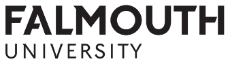 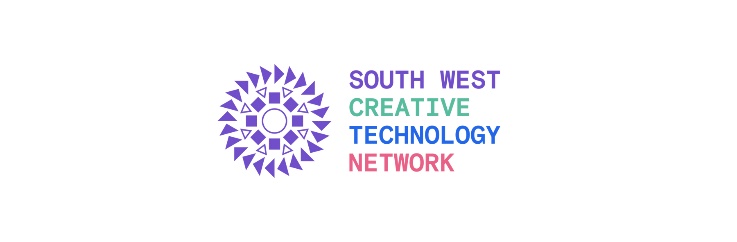 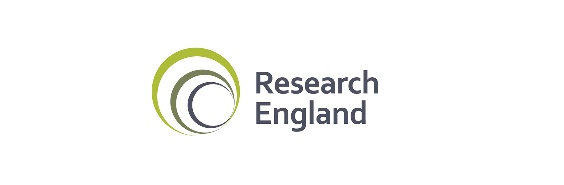 Covid-19 Creative Tech Challenge (Cornwall) – mini-grant proposals invited at Falmouth University.We strongly believe that we should be physically not socially distant at this time. Online technology has already proved itself during the current crisis but more can be done and now is the time for it to evolve. Whether you are trying to run or access essential services, stay fit, monitor/detect symptoms, stay healthy, progress through an online queue, maintain physical distance in the real world, take deliveries or simply just relax, life’s challenges are many and varied right now. Chances are that creative uses of technology could be embraced or developed to rise to these challenges and we want to hear about the ideas you’ve had over the last few weeks. We are open to how you would like to develop your ideas and we would like to hear about how you could do this from a more physically isolated world as part of your proposal.We welcome applications that will use Creative Tech (data/automation/immersion themed) to address the current health, economic, isolation and physical distancing or related challenges that the world is facing due to Covid-19.The Falmouth University branch of SWCTN is looking to award from 1,000 GBP up to 2,500 GBP per project idea that can be rapidly developed in to a product or service prototype / development project (within the next 1-3 months). The funds can pay for your time, prototyping, suppliers/sub-contractors, related services and general development costs. Intellectual Property Rights in the project will be yours (unless other rules/policies apply) although we will reserve rights to use results in educational and promotional contexts and an indication of your co-operation with such future use is encouraged. We are also keen to see ideas that have a plan to quickly share the benefits of their endeavours with users/customers/ communities. Our process will allow for confidentiality within SWCTN and Falmouth University where required.Payment of the award will be made in respect of prototyping services provided, therefore you will need to be able to provide an invoice and be able to supply services to the University.Please send this completed form to Adam.Stringer@falmouth.ac.uk OR Lloyd.brina@falmouth.ac.uk . The deadline for proposals is 31st of May 2020.Eligibility: You will need to be based in Cornwall in some way (studying/living/ working) and/or be working with a Cornish Partner organisation (e.g. a museum/ art gallery / essential services supplier etc.). Applications are welcome from both individuals and organisations. Both existing and new members of SWCTN are invited to apply.1) Contact Information:				CONTACT NAME -				EMAIL ADDRESS - 				2) Company / Employer Information:		COMPANY NAME -				JOB TITLE / POSITION -							COMPANY TYPE – (sole trader, ltd etc.) 		SECTOR / SIC CODE -		     								ADDRESS - 					POSTCODE - TELEPHONE - 					WEBSITE - 	3) FUNDING THEME – COVID-19 Challenge Fund				4) FUNDING AMOUNT – Specify between 1,000 - 2,500 GBPSWCTN is committed to protecting your data. By submitting your application, you are agreeing to your data being processed as outlined in the SWCTN Privacy Notice. SWCTN collects data to communicate news, events and opportunities to network members, and for research and evaluation purposes, including reporting on project outcomes to our funder, Research England. The information you submit in this form is only used for these purposes. I understand I may change my data and communication preferences at any time by emailing nicole.foster@uwe.ac.uk5)  ABOUT YOU – A short description of your working background, expertise and interests relevant to the proposal, including your connection to Cornwall. 150 words max please.6) YOUR IDEA – Please clearly and concisely describe general idea you are proposing, what’s the problem or need you are solving, how’s technology involved, who would be a user or benefit from your idea. 300 word max7) WHAT WILL YOU DO & DELIVER – Please provide a plan of what you intend to do in the project. Describe how you will work safely maintaining social distancing to complete this and how you will do this in the short 1-3 month timescale.8) YOUR ASPIRATIONS – please describe your thoughts on where your idea could go next should your proposal be funded. 300 words max. 9) HOW YOU WILL SPEND THE AWARD – please provide a basic outline of how you’ll allocate and spend the funds. As mentioned, it can pay for your time and other people needed to get the idea off the ground. 150 words max